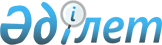 Об утверждении перечня специально отведенных мест для размещения афиш культурных, спортивных и спортивно-массовых мероприятийПостановление акимата города Аксу Павлодарской области от 3 августа 2023 года № 648/6. Зарегистрировано в Департаменте юстиции Павлодарской области 7 августа 2023 года № 7376-14
      В соответствии с подпунктом 1-1) пункта 1 статьи 17-2 Закона Республики Казахстан "О рекламе", акимат города ПОСТАНОВЛЯЕТ:
      1. Утвердить прилагаемый перечень специально отведенных мест для размещения афиш культурных, спортивных и спортивно-массовых мероприятий, согласно приложению к настоящему постановлению.
      2. Контроль за исполнением данного постановления возложить на заместителя акима города Байбакирова Н.Ж.
      3. Настоящее постановление вводится в действие по истечении десяти календарных дней после дня его первого официального опубликования.
					© 2012. РГП на ПХВ «Институт законодательства и правовой информации Республики Казахстан» Министерства юстиции Республики Казахстан
				
      Аким города Аксу 

Н. Дюсимбинов
Приложение
к постановлению акимата
города Аксу от
3 августа 2023 года
№ 648/6
№
п/п
Перечень специально отведенных мест для размещения афиш культурных, спортивных и спортивно-массовых мероприятий
1
2
город Аксу
город Аксу
1
улица М.О. Ауэзова 8, перед зданием государственного коммунального казенного предприятия "Дворец культуры Сабита Донентаева" акимата города Аксу
2
улица Астана 37, перед зданием коммунального государственного казенного предприятия "Дом детского творчества города Аксу" отдела образования города Аксу управления образования Павлодарской области
3
улица М.О. Ауэзова 42, справа от магазина "Чайка"
4
улица М.О. Ауэзова 81, перед магазином "Нива"
5
улица М.О. Ауэзова 41, перед магазином "Достык"
6
улица Астана 12, перед торговым домом "Агидель"
7
улица Маншук Маметова 11, перед торговым домом "Камея"
8
улица Астана 21, перед коммунальным рынком "Ауыл"
9
улица 8 Марта 203, слева от магазина "Юбилейный"
Алгабасский сельский округ
Алгабасский сельский округ
10
село Алгабас, улица Советов 4А, перед зданием государственного учреждения "Аппарат акима Алгабасского сельского округа"
11
село Айнаколь, улица Центральная 23А, слева от административного здания
12
село Жолкудук, улица Кабылбекова 15, перед зданием коммунального государственного учреждения "Средняя школа имени К. Камзина села Жолкудук" отдела образования города Аксу управления образования Павлодарской области
Достыкский сельский округ
Достыкский сельский округ
13
село Достык, улица 2 Линия 34/1, перед зданием коммунального государственного учреждения "Достыкская средняя школа" отдела образования города Аксу управления образования Павлодарской области
14
село Пограничник, переулок имени Алексея Пикало 1, перед зданием коммунального государственного учреждение "Средняя школа имени Бауыржана Момышулы села Пограничник" отдела образования города Аксу управления образовании Павлодарской области"
15
село Береке, улица Николая Бердникова 27/1, перед зданием коммунального государственного учреждения "Средняя школа села Береке" отдела образования города Аксу управления образования Павлодарской области
Евгеньевский сельский округ 
Евгеньевский сельский округ 
16
село Евгеньевка, улица Ю. Гагарина, перед магазином "Юбилейный"
17
село Уштерек, улица Абылайхан 21А, перед зданием коммунального государственного учреждения "Средняя школа села Уштерек" отдела образования города Аксу управления образования Павлодарской области
Калкаманский сельский округ
Калкаманский сельский округ
18
село Калкаман, улица Ленина 20А, перед стадионом
19
село Акжол, улица Школьная 4/1, перед зданием коммунального государственного учреждения "Средняя школа села Акжол" отдела образования города Аксу управления образования Павлодарской области
Кызылжарский сельский округ
Кызылжарский сельский округ
20
село Кызылжар, улица Тәуелсіздік 1, перед зданием государственного коммунального казенного предприятия "Дворец культуры Сабита Донентаева" акимата города Аксу
21
село Сарышыганак, улица Молодежная 10, перед зданием коммунального государственного учреждения "Средняя школа села Сарышыганак" отдела образования города Аксу управления образования Павлодарской области
Сельский округ имени Мамаита Омарова
Сельский округ имени Мамаита Омарова
22
село Енбек, улица Ардагерлер 17/1, перед зданием коммунального государственного учреждения "Средняя школа села Енбек" отдела образования города Аксу управления образования Павлодарской области
23
село имени Мамаита Омарова, улица Ш. Аргынбаева 1, перед зданием коммунального государственного учреждения "Жамбылская средняя школа" отдела образования города Аксу управления образования Павлодарской области
24
село Курколь, улица 40 лет победы 9, перед зданием коммунального государственного учреждения "Средняя школа имени Донентаева села Курколь" отдела образования города Аксу управления образования Павлодарской области